Міністерство освіти і науки, молоді та спорту УкраїниНаціональний університет «Львівська політехніка»Кафедра АСУ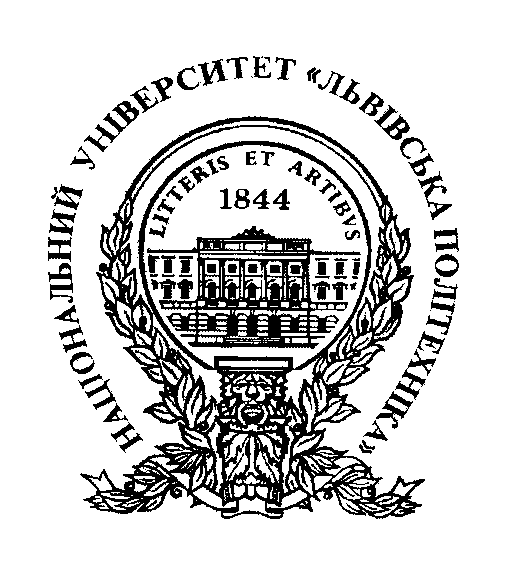 Розрахункова робота №2із дисципліни:“Комп’ютерна схемотехніка та архітектура комп’ютера” Дані розрахункової роботи:E0 = +200v	U1 = 0v	U2 = +60 v	U3 = -30 v	U4 = +30 v	U5 = -50 vСхема 1: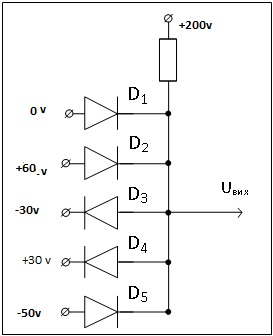 D5 – закритий D1 = 0-(-30)=30v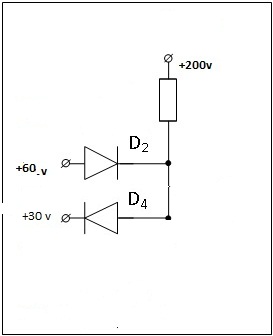 D3 = (200-(-30))^(60-(-30))^(0-(-30))= 230^90^30=350vD2 = (60-(-30))^(60-30)=120vD3 - вигораєD1  - вигорає D2 = (60-30) = 30vD4 = (200-30)^(60-30) = 200V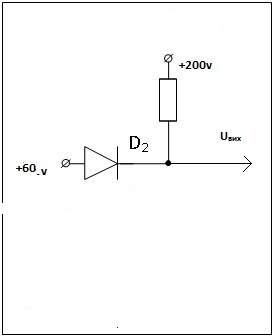 Uвих=+200vСхема 2: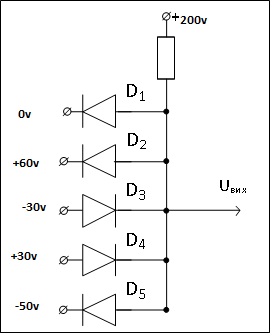 D1 = 200+30 = 230vD2 = 200-60 = 140vD3 = -30-(-50) = 20vD4 = (30-0)^(30-(-50)) = 110vD5 = 30-(-50) = 80vD1 – вигорає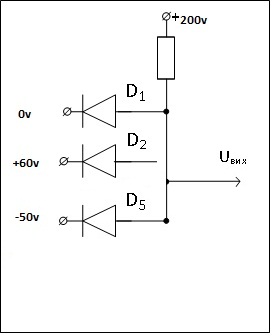 D1=>(200-0)=200vD2=>(200-60)=140vD5=200-(-50)=250vD5 - вигорає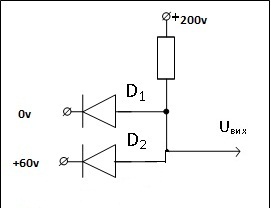 Uвих=+200vСхема 3: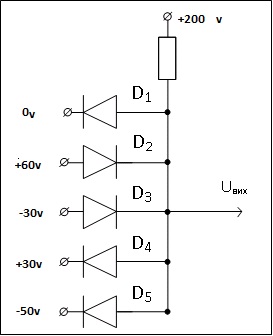 D2 – закритий D3 – закритий 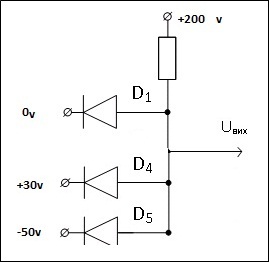 D1=>(200-0)=200vD4=>(200-30)=170vD5=>200-(-50)=250vD5- вигорає 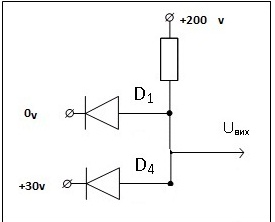 D1 – вигораєD4 – вигорає Uвих = +200vСхема 4: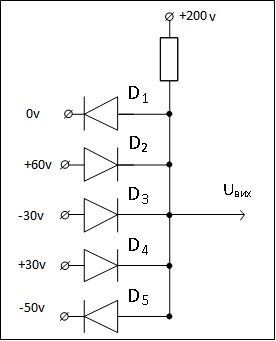 D1 = 200^(60)^(30) = 290vD2 = (60)^(60-(-50))= 170vD3 = (-30-(-50)) = 20vD4 = (30-0)^(30-(-50)) = 110vD5 = (200-(-50))^(60-(-50))^(-30-(-50))^(30-(-50)) = 420vD5 – вигорає 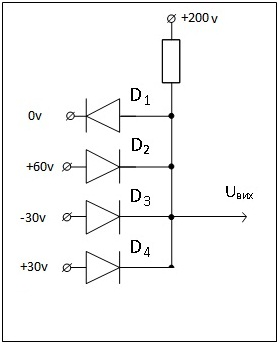 D1 = (200)^(60)^(30) = 290vD2 = 60vD3- закритийD4 = 30 v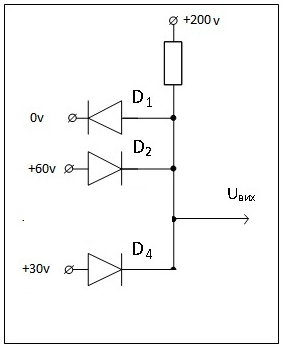 D1 = 200^60^30 = 290vD2 = 60-0 = 60vD4 = 30-0 = 30vD1 – вигорає 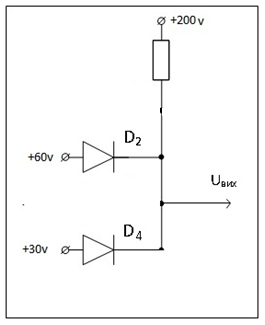 D2 – закритий D4 – закритий Uвих =200v